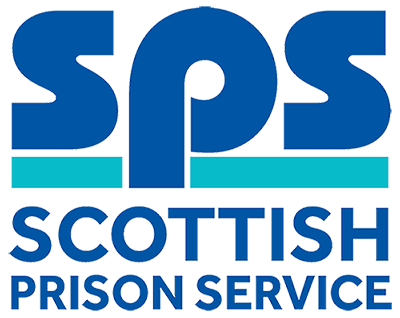 Maintenance Engineer (Electrical)Assessment InformationThank you for your interest in the above role. Below, you will find information on how the different competencies outlined in the person specification will be assessed throughout the Recruitment process as well as information on the vacancy timeline. Throughout the process, you will be assessed against the competencies captured in the person specification and the key behaviours set out in the SPS Behavioural Competency Framework (BCF). All Recruitment at SPS is based on the Behavioural Competency Framework which outlines the key behaviours and standards required both of applicants and existing staff. Further details on the SPS Behavioural Competency Framework can be found on the Careers section of our website. Please note that applications for this vacancy are by CV. Please click on the apply button to access the online application form and to upload your CV. Our shortlisting process will focus on the essential qualification and experience requirements as outlined in the person specification and we would therefore encourage you to ensure that all qualifications and experiential elements as outlined in the person specification are fully evidenced within your CV.  Competencies you will be assessed against:Selection Process Timeline:Person SpecificationEssential/DesirableAssessmentQualificationsQualificationsQualificationsHave completed a recognised apprenticeship in electrical/electronic disciplineFor example a SVQ level 2 or City and Guilds Level 3 and a National Certificate (or equivalent) in a electrical/electronic discipline. Please evidence within your CVEssentialCVHold a current electrical qualification in electrical installations, for example BS7671 or C&G2382.Please evidence within your CV Essential ApplicationExperienceExperienceExperienceHave experience in inspection and testing on electrical systems and installations in an industrial/commercial environment.  Please evidence within your CVEssentialCVInterviewBe multi skilled and have experience of other Estates maintenance and repair tasks such as mechanical and building works maintenance and repairs or be willing to develop these skills.EssentialInterviewFull driving licence that enables the person to drive in the UK, however SPS is willing to consider proposals put forward by applicants to carry out the duties by any other means.EssentialInterviewKnowledge & SkillsKnowledge & SkillsKnowledge & SkillsSound knowledge of Health and Safety Legislation, Safe Systems of Work and contingency planning. EssentialInterviewAbility to interpret and work from drawings, instructions and specifications.EssentialInterviewBasic working knowledge of IT systems and packages that include Outlook and Internet Explorer. Essential	InterviewSelf-motivated with the ability to make decisions and resolve problems within clearly defined parameters.EssentialInterviewApplication WindowLive: 18th May 2017Close: 4th June 2017Short-listing5th June 2017We will review of your application to determine who is being shortlisted for the assessment day. We will update you of the outcome via the Online Recruitment system.Assessment Day13th June 2017This assessment day will consist of an Interview. Further information will be provided to candidates progressing to this stage of the process by way of a formal invite to assessment.